WWestern Australian Health Promotion Foundation Act 2016Portfolio:Minister for HealthAgency:Health Department of Western AustraliaWestern Australian Health Promotion Foundation Act 20162016/00321 Mar 2016Pt. 1: 21 Mar 2016 (see s. 2(a));Act other than Pt. 1: 1 Sep 2016 (see s. 2(b) & Gazette 26 Jul 2016 p. 3145)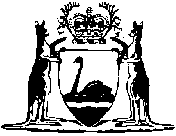 